Docket A-2010-2163898   March 20, 2017Isidro Zambrano Sr AnalystCredit Group Pacific Summit Energy LLC4675 MacArthur Court Suite 750Newport Beach CA  92660RE: Return of Letter of Credit No. 006221048       Respond Power LLC       EGS License No. A-2010-2163898Dear Sir:Please be advised that Letter of Credit No. 006221048 and amendments are being returned as it has been replaced with a new financial instrument.  Sincerely,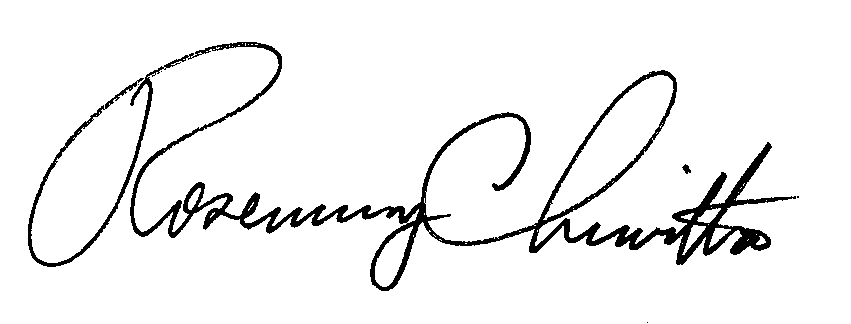 Rosemary ChiavettaSecretary of the CommissionEnclosuresRC: ss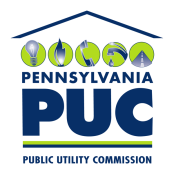  PUBLIC UTILITY COMMISSION400 North Street, HARRISBURG, PA 17120 PUBLIC UTILITY COMMISSION400 North Street, HARRISBURG, PA 17120IN REPLY PLEASE REFER TO OUR FILEPhone: 717-772-7777IN REPLY PLEASE REFER TO OUR FILEPhone: 717-772-7777